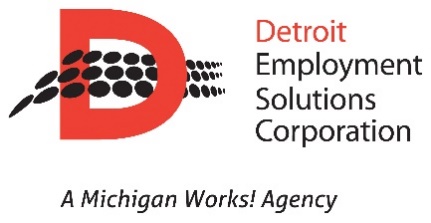 DRAFT SUBMITTED BY:Printed Name: Chanelle N. Manus						Title: Board Governance/EO AnalystSignature: /s/ Chanelle N. Manus                       				Date: December 14, 2018DATE MINUTES APPROVED/ADOPTED: _____________________ Initials: __________NEXT MEETING:  February 12, 2019 at 9:00 amMEETING: 	DESC Executive Committee MeetingDATE: December 11, 2018IN-PERSON ATTENDEES: DESC Board/Committee Members: Cal Sharp, Alice Thompson, Jeff DonofrioDESC Staff:  Nicole Sherard-Freeman, Robert Shimkoski, Jason Lee, Alessia Baker-Giles, Chanelle Manus,Guests/Presenters: None.LOCATION: 440 E. Congress, Corporate Conference Room, 3R, Detroit, MI 48226VIA TELEPHONE:DESC Board/Committee:  Chris Uhl, Maria Woodruff-WrightDESC Staff:  CALLED TO ORDER:9:03 AMABSENT:Excused:  Unexcused:ADJOURNED:9:17 AMFACILITATOR:Cal Sharp, Interim Board ChairDATE MINUTES APPROVED/ADOPTED:ITEMDISCUSSIONOUTCOME/ACTION ITEM(S)Welcome and IntroductionsCal Sharp, Interim Board Chair, called the meeting to order at 9:03 am, welcomed everyone to the meeting and took roll.Cal Sharp, interim Board Chair, called for a motion to approve the Consent Agenda.Motion: Alice ThompsonSeconded: Chris UhlMotion Carried. Passed/Approved Unanimously.Approval of 12/11/2018 Consent Agenda.Passed/Approved Unanimously.Board Chair ReportCal Sharp, Interim Board Chair, gave his report:Former Board Chair, Laura Hughes, resigned from the Board and Chair due to being elected to the Detroit Charter Commission.Mr. Sharp will serve as Board Chair on an interim basis until a new chair is appointed.Mr. Sharp publicly acknowledged and thanked Ms. Hughes for her leadership, skill, and involvement with DESC, and for plotting a new direction for the organization.CEO Board Report HighlightsNicole Sherard-Freeman, President and CEO, gave her report:The full contents of her report will be reported in the following Corporate Board meeting:The CEO called out the fact that the Detroit At Work Strategy is working, particularly that in the past program year alone, the organization experienced a 286.5% increase in training and provided more than 2500 residents with training that was connected to real job opportunities.The CEO also highlighted that DESC is putting the final touches on the system re-design focusing on addressing real needs and compound issues that prevent Detroiters from achieving financial stability and individuals that are disconnected from the workforce.She drew special attention to the quarterly summary of Detroit employment that is compiled by Jeff Donofrio, Mayor’s Office of Workforce Development, and shared that Detroit is at its highest level of employment in a decade. Board Comment: System Re-design is a huge effort. The CEO also highlighted that DESC has a new website and discussed the organization’s upcoming goals for the new year.The CEO is looking to work with the Interim Board Chair to repurpose the Executive Committee so that it is more of a discussion rather than reporting in order to give the Executive Committee more opportunities to weigh in on DESC’s ongoing workforce efforts.Board Comment: System re-design is going really well.Board Comment: The next step in system re-design needs to be more qualitative than quantitative. It should focus more on outcomes than outputs and on building relationships with the clients.  Case managers need to relate to customers on a more intrinsic basis than extrinsic, particularly with the harder to employ element.Board Comment:  Additionally, the organization needs to focus on moving from outcomes to impact. It’s great to have people trained, but they need to have sustainable employment and be able to maintain their employment for a period of time that improves their quality of life.Board Comment: Outcomes and impact are interchangeable.Board Comment:  Glad that there is work to repurpose the design of the Executive Committee meeting in the upcoming year.Past Meeting MinutesCal Sharp, Interim Board Chair, called for a Motion to Approve the 10/23/2018 Meeting Minutes.Motion: Alice ThompsonSeconded: Chris UhlMotion Carried. Passed/Approved Unanimously.Motion Carried. Passed/Approved Unanimously. Program Services Committee UpdateAlice Thompson, Program Services Committee Chair and Board Secretary, shared that since the Program Services Committee had not met since the prior meeting, there was no update.Audit and Finance Committee UpdateChris Uhl, Audit and Finance Committee Chair and Board Treasurer, gave his report:Turned the floor over to Terri Weems, DESC’s CEO, who shared that the following:All of the field work has been completed for the audit, and the organization is wrapping up last minute things.There is a clean audit opinion for both the financial statements and single audit. This year, auditors focused on the WIOA Programming.DESC is very pleased with results of the audit. Auditors will provide a more detailed report at the Corporate Board Meeting. Public CommentCal Sharp, Interim Board Chair, opened the floor for public comment.No one from the public commented.No Public Comment Presented.AdjournmentCal Sharp, Interim Board Chair, called for a Motion to Adjourn.Motion: Alice ThompsonSeconded: Chris UhlMotion Carried. Passed/Approved Unanimously.Motion Carried. Passed/Approved Unanimously.